1. számú melléklet a 8/2017. (V. 23. ) számú rendelethez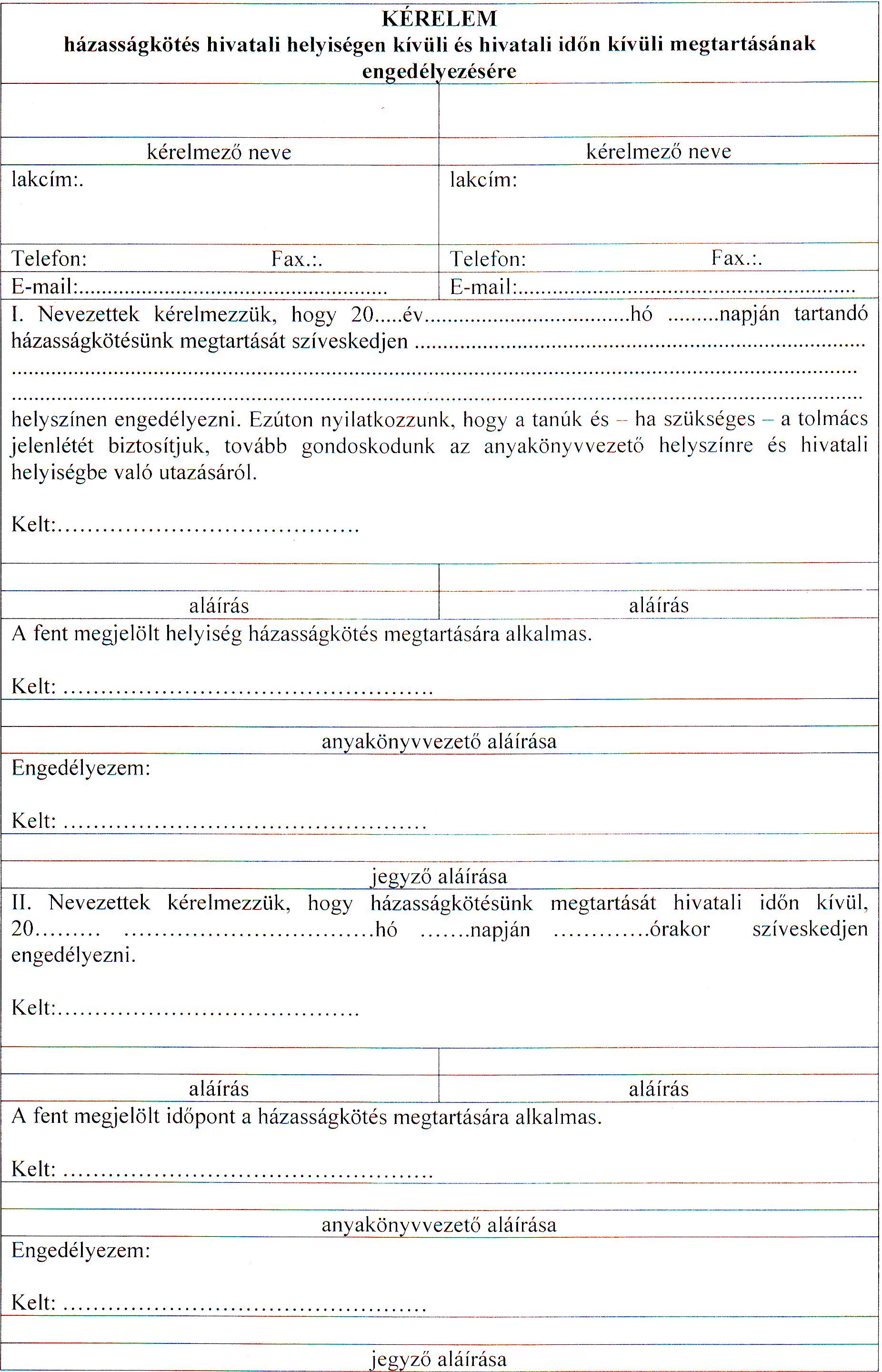 